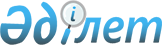 О внесении изменений в приказ Министра национальной экономики Республики Казахстан от 29 мая 2023 года № 90 "Об утверждении Правил поступлений от передачи в конкурентную среду активов национальных управляющих холдингов, национальных холдингов, национальных компаний и их дочерних, зависимых и иных юридических лиц, являющихся аффилированными с ними, в Национальный фонд Республики Казахстан"Приказ Министра национальной экономики Республики Казахстан от 29 ноября 2023 года № 180. Зарегистрирован в Министерстве юстиции Республики Казахстан 6 декабря 2023 года № 33726
      ПРИКАЗЫВАЮ:
      1. Внести в приказ Министра национальной экономики Республики Казахстан от 29 мая 2023 года № 90 "Об утверждении Правил поступлений от передачи в конкурентную среду активов национальных управляющих холдингов, национальных холдингов, национальных компаний и их дочерних, зависимых и иных юридических лиц, являющихся аффилированными с ними, в Национальный фонд Республики Казахстан" (зарегистрирован в Реестре государственной регистрации нормативных правовых актов за № 32634) следующие изменения:
      в Правилах поступлений от передачи в конкурентную среду активов национальных управляющих холдингов, национальных холдингов, национальных компаний и их дочерних, зависимых и иных юридических лиц, являющихся аффилированными с ними, в Национальный фонд Республики Казахстан, утвержденных указанным приказом:
      пункт 1 изложить в следующей редакции;
      "1. Настоящие Правила поступлений от передачи в конкурентную среду активов национальных управляющих холдингов, национальных холдингов, национальных компаний и их дочерних, зависимых и иных юридических лиц, являющихся аффилированными с ними, в Национальный фонд Республики Казахстан (далее – Правила) разработаны в соответствии с подпунктом 3-1) пункта 2 статьи 22 Бюджетного кодекса Республики Казахстан и устанавливают порядок поступлений от передачи в конкурентную среду активов национальных управляющих холдингов, национальных холдингов, национальных компаний и их дочерних, зависимых и иных юридических лиц, являющихся аффилированными с ними (далее – активы компаний), в Национальный фонд Республики Казахстан (далее – Нацфонд) по перечням, определенным постановлениями Правительства Республики Казахстан от 30 декабря 2015 года № 1141 "О некоторых вопросах приватизации на 2016 - 2020 годы" и от 29 декабря 2020 года № 908 "О некоторых вопросах приватизации на 2021 – 2025 годы" (далее – перечни).";
      пункт 4 изложить в следующей редакции:
      "4. Средства, поступившие от передачи в конкурентную среду активов группы Фонда, в размере 100 % (сто процентов) перечисляются в Национальный фонд в виде распределения чистого дохода, за исключением:
      1) средств, направляемых группой Фонда на погашение долговых обязательств (без учета погашения обязательств перед Национальным фондом) и (или) реализацию задач, указанных в подпункте 7) пункта 2 статьи 4 Закона Республики Казахстан "О Фонде национального благосостояния" (далее – Закон), которые не могут превышать 50 % (пятьдесят процентов) от поступивших средств в Фонд;
      2) средств, направляемых Фондом на выплату дивидендов на государственный пакет акций, находящихся в республиканской собственности.
      Размер и целевое использование средств, направляемых на выплату дивидендов на государственный пакет акций, находящиеся в республиканской собственности, погашение долговых обязательств и (или) реализацию задач, указанных в подпункте 7) пункта 2 статьи 4 Закона, от поступивших от передачи в конкурентную среду активов, определяются в соответствии с решением Государственной комиссии по вопросам модернизации экономики Республики Казахстан.
      Размер средств, перечисляемых в Национальный фонд за счет средств от передачи в конкурентную среду активов акционерного общества "Национальная компания "Казахстан инжиниринг" (Kazakhstan Engineering)", корректируется в соответствии с решением Государственной комиссии по вопросам модернизации экономики Республики Казахстан на сумму, необходимую для погашения внутреннего долга.".
      2. Департаменту политики управления государственными активами Министерства национальной экономики Республики Казахстан в установленном законодательством Республики Казахстан порядке обеспечить государственную регистрацию настоящего приказа в Министерстве юстиции Республики Казахстан и его размещение на интернет-ресурсе Министерства национальной экономики Республики Казахстан.
      3. Контроль за исполнением настоящего приказа возложить на курирующего вице-министра национальной экономики Республики Казахстан.
      4. Настоящий приказ вводится в действие по истечении десяти календарных дней после дня его первого официального опубликования.
      "СОГЛАСОВАН"Министерство финансовРеспублики Казахстан
					© 2012. РГП на ПХВ «Институт законодательства и правовой информации Республики Казахстан» Министерства юстиции Республики Казахстан
				
      Министр национальной экономикиРеспублики Казахстан

А. Куантыров
